Задача Рассчитать показатели эффективности проекта, капитальные вложения по которому составляют 20 млн. руб., а ожидаемый годовой доход 3 млн. руб. Срок службы проекта 10 лет. Дисконтная ставка 12%.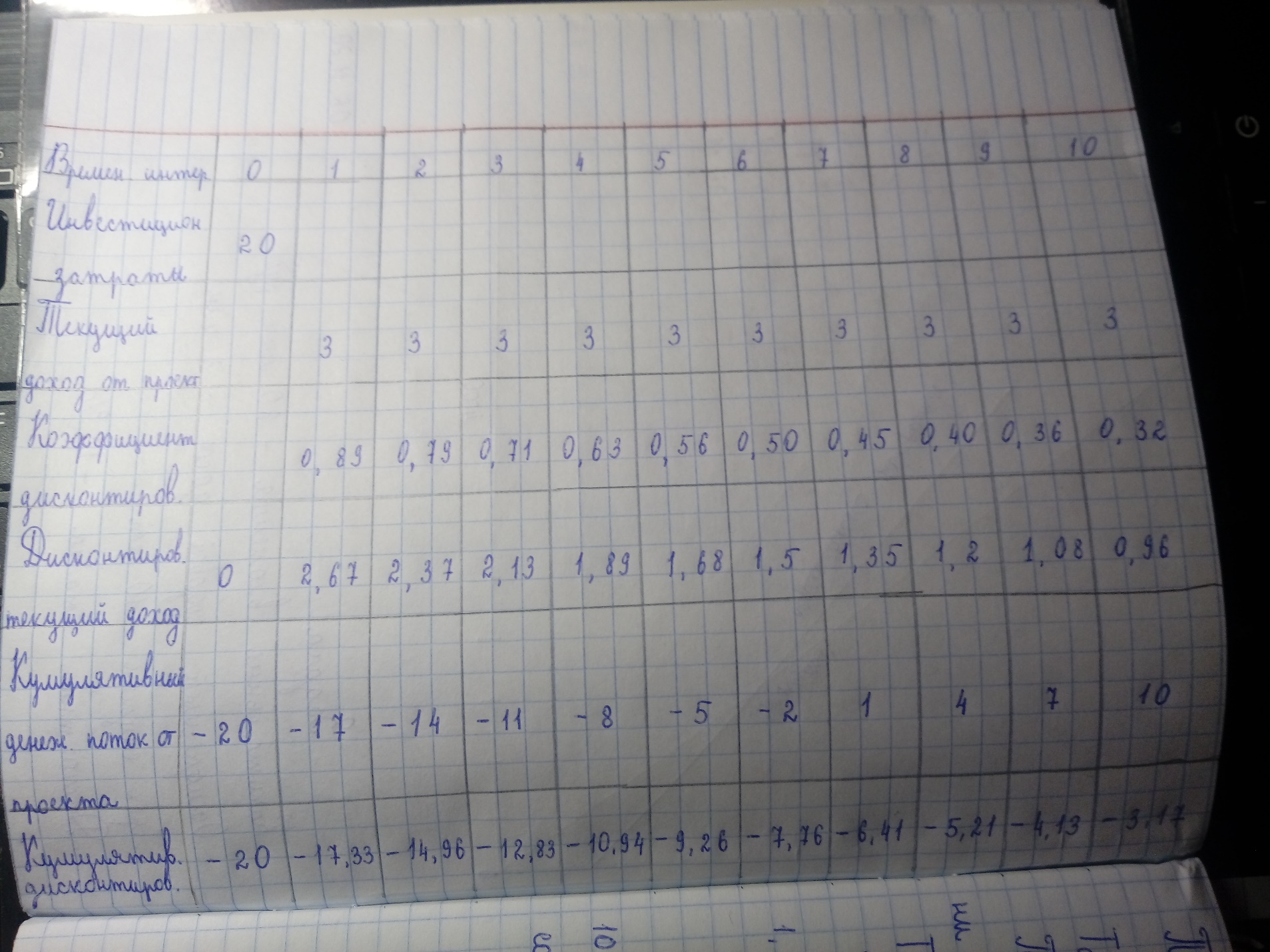 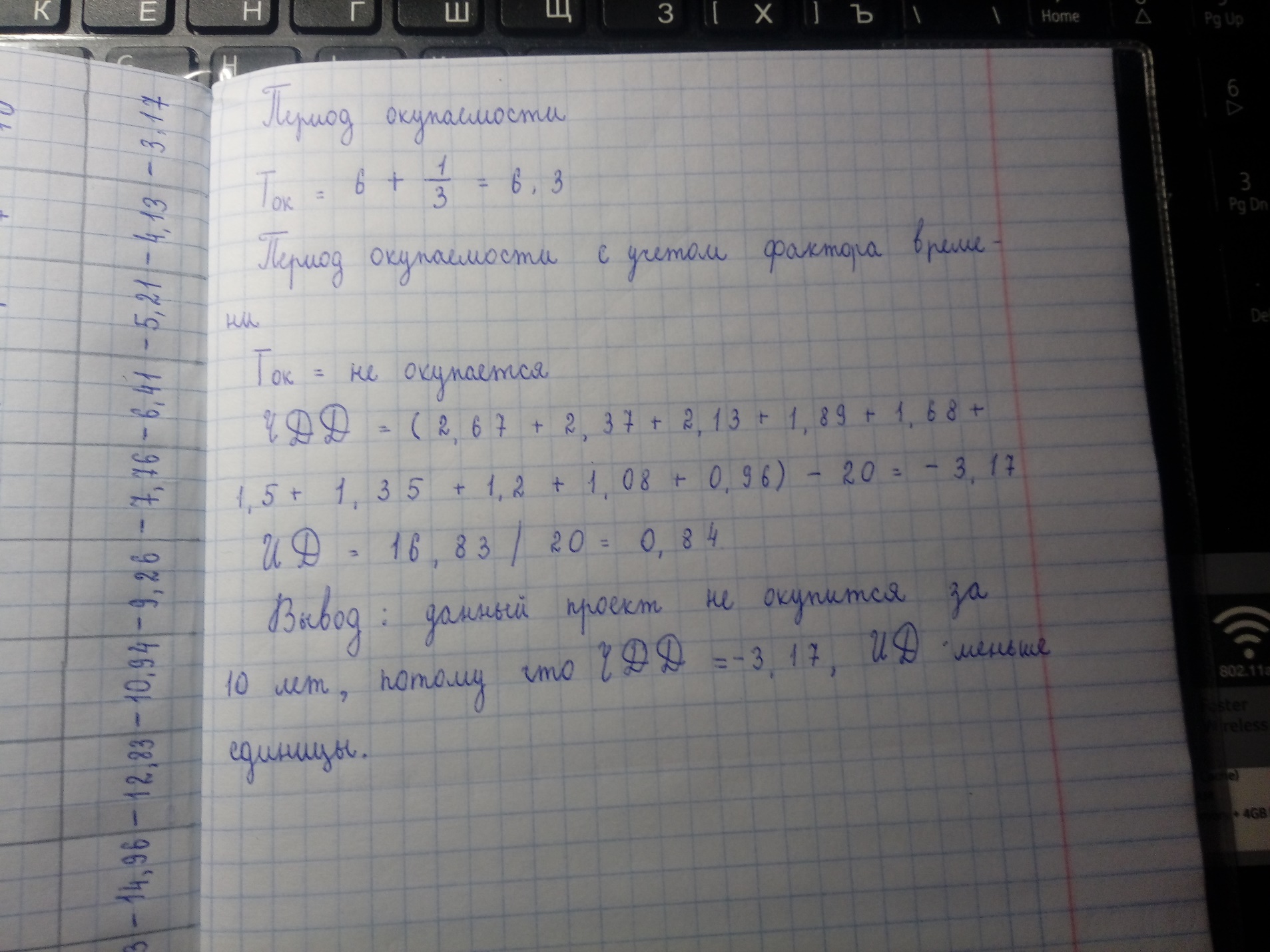 